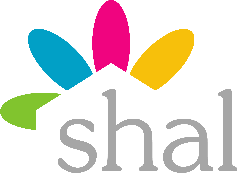 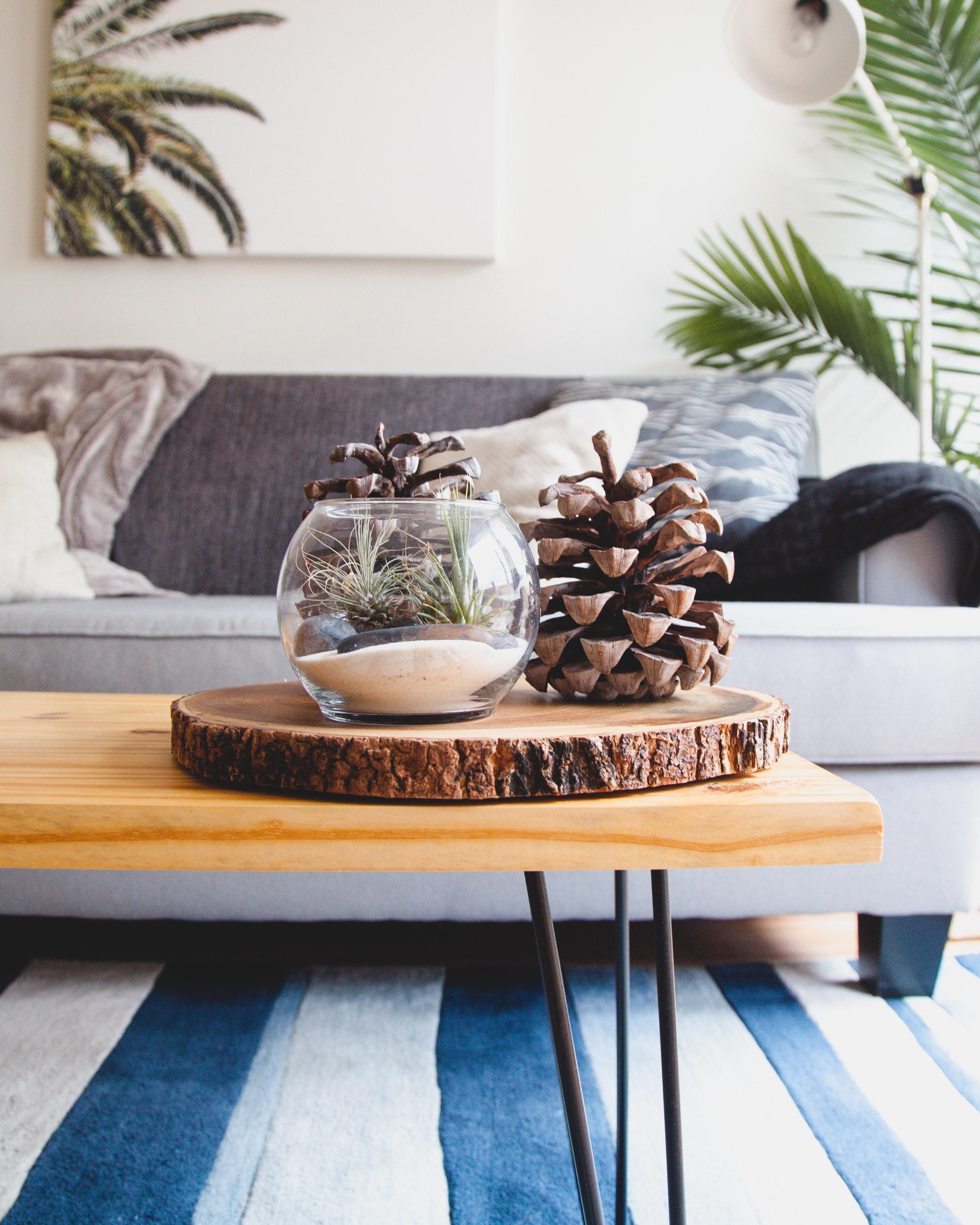 Property detailsWhat’s the name of the development (or the address of the property) you’re applying for?Plot preference (new developments only)Application detailsApplicant detailsHousehold detailsFinancial and employment informationDo you require a mortgage for this purchase?Employment detailsIncomeExpenditure Debt managementWhere do you live at the moment?Confirmation of giftThis information must be provided pursuant to the previsions of Anti-Money Laundering Regulations 2017.  If you are receiving a gift as part of your purchase, this form must be completed by the person who is gifting the funds.  The person gifting the funds must: Complete this form Provide a certified copy of their ID Provide a copy of the bank statement where the funds are heldPlease note, if the account is in joint names, both signatories are required.I/We have included a copy of my/our bank statement and certified ID as proof we have the funds to giftI/We confirm that these monies are not repayable and thatI/We will have no recourse to the property. I/We confirm that any tax implications (if any) have been satisfiedSupporting documentsAs part of your application, please provide SHAL with the following documents:Please return completed applications to:Email:		sharedownership@shal.orgPost:		2 King Square, Bridgwater, Somerset, TA6 3DG		(Please don’t send original documents)List of professions qualified to provide certification of a driving licence or passport:Important information and declarationAll applicants must sign this section.SHAL will only use the given personal data of all applicants for the purpose of processing your application for housing and will hold your information in accordance with the General Data Protection Regulation and the Data Protection Act 2018.  A full copy of our Privacy Notice is available on our website.All information you give us on this form (and information resulting from contact with your landlord and/or employer) may be shared with the same only in relation to this application.All information will be treated in the strictest confidence.  We, partner housing associations and developers reserve the right to take up any references relating to applicants as we consider necessary and may also search the files of any credit reference agency who will keep a record of any such request.We must protect the public funds we handle and so may use the information to you provided on this form to detect and prevent fraud. Under Section 29(3) of the Data Protection Act 1998, the information may be disclosed for purposes of crime prevention and detection.Data Protection ActWe will aim to keep your personal information up to date, but rely on you telling us promptly if your name, address, telephone number or any other details change.  We will not pass your personal information to anyone outside our group, except to third parties for the purpose of providing products, services and/or marketing information to you (e.g. Professional advisers, financial providers, estate agents, recommended suppliers). We may also copy this form to relevant third parties.In relation to your purchase generally your personal information may be shared with companies in SHAL, associated companies and joint venture partners, also with external companies and contractors that directly support our sales, marketing, construction and customer care teams.  Your personal information may be used by us and any of the persons mentioned above for: internal purposes and to provide products, services and/or marketing information to you. Your personal information may also be used for research purposes and to help us develop our website, products and/or services.Please tick the relevant box if you do not wish to receive marketing information on properties, research, products and/or services that might be of interest to you from:We may also share this information for the same purposes with other organisations that can help you buy a home. Such organisations include, but are not limited to: Homes England, Local Authorities, Help to Buy, Solicitors and Independent Financial Advisors.DeclarationIt is a criminal offence to knowingly or recklessly make a false declaration or withhold information reasonably required in connection with your application.  I/we have read the above and confirm that I/we have provided accurate and up to date information relating to my/our application for home ownership.  I/we understand that if it is found that false information has been given to obtain housing either knowingly or recklessly, appropriate legal action may be taken and the housing association may seek possession of any leasehold tenancy granted.I/we understand that if I/we are a council, housing association or other public sector tenant, I/we will be required to give up my/our rented home on the day of completion if I/we buy or rent a home through SHAL.By signing this form I/we are aware that this information is being collected and processed with regard to my home ownership application and I/we authorise SHAL to share this information as appropriate.1st2nd3rdWhat is your Help to Buy application number?Is this a single or joint applicant? Single JointApplicant 1Applicant 2 (if applicable)Relationship to Applicant 1N/AFirst nameLast nameDate of birthMobileEmailApart from the applicant(s) will anyone else be living in the home?Apart from the applicant(s) will anyone else be living in the home? Yes NoFirst nameLast nameDate of birthRelationship3      4      5      6      7      Does anyone in the household consider themselves to either have a disability or require help/support to carry out their normal day to day activities?Does anyone in the household consider themselves to either have a disability or require help/support to carry out their normal day to day activities? Yes No1      1      1      1      2      2      2      2      3      3      3      3      4      4      4      4      5      5      5      5      6      6      6      6      7      7      7      7      Do you require a mortgage for this purchase? Yes  NoMortgage providerMortgage/financial advisor (if applicable)Applicant 1Applicant 2 (if applicable)Employment status Employed Not working Retired Self-employed Other Employed Not working Retired Self-employed OtherType of contract Fixed-term Permanent Temporary Other Fixed-term Permanent Temporary OtherLength of serviceEmployer’s details (if applicable)NameAddressTelephoneEmailHow do you prefer to budget? Monthly Weekly Two weeklyEmploymentGross salary (before tax and excluding bonusses and overtime)£     £     Total bonusses and overtime£     £     Average annual income for the last 3 years (if self-employed)£     £     BenefitsAttendance Allowance£     £     Carer’s Allowance£     £     Child Benefit£     £     Council Tax Support£     £     CSA/maintenance£     £     Disability Living Allowance (DLA)£     £     Employment Support Allowance (ESA)£     £     Housing Benefit£     £     Income Support£     £     Jobseeker’s Allowance (JSA)£     £     Personal Independence Payment (PIP)£     £     Support with Mortgage Interest (SMI)£     £     Tax Credits (Child)£     £     Tax Credits (Working)£     £     Universal Credit£     £     FuelWarm Home Discount Scheme£     £     Winter fuel payment£     £     Cold weather payment£     £     PensionPension (Credit)£     £     Pension (private)£     £     Pension (State)£     £     Total£     £     Applicant 1Applicant 2 (if applicable)Childcare (e.g. nursery, school meals, school uniforms)£     £     Clothing £     £     Council tax£     £     CSA/maintenance £     £     Deductions from current benefit entitlement(s)£     £     Utilities (including electric, gas and water)£     £     Food£     £     Broadband and media packages (e.g. Sky, Virgin, Amazon Prime etc)£     £     Other£     £     Phone (including landlines and mobiles)£     £     Rent/mortgage£     £     Repayments (including loans, debt management plans, court order)£     £     Transport/travel (including getting to and from work, petrol, MOT and servicing)£     £     TV licence£     £     Total£     £     Applicant 1Applicant 2 (if applicable)Other income£     £     Savings£     £     DebtsBusiness£     £     Credit (including credit cards and loans) £     £     Contract£     £     Court debts and fines£     £     Government£     £     Housing (in addition to above)£     £     Payday loan£     £     Rent arrears£     £     Re-charges£     £     Student loan£     £     Utilities£     £     Total£     £     Applicant 1Applicant 2Current addressRent (local authority)Rent (housing association)Rent (privately)Rent (from employer)Living with family and friendsHome ownerOtherPerson 1Person 1Person 2 (if applicable)First nameLast nameAddressI/We confirm I/we are gifting the sum of I/We confirm I/we are gifting the sum of £     £     ToToRelationship to recipientRelationship to recipientPerson 1Person 2 (if applicable)SignedDatedMortgage in Principle & Key Facts Illustration for the maximum you can borrowAn Independent mortgage adviser will be able to provide you with this document.  Please note: we do not accept 100% mortgages.An Independent mortgage adviser will be able to provide you with this document.  Please note: we do not accept 100% mortgages.Letter from your employer or, if self-employed, your last 3 years accountsWe need to know that you are permanently employed (and from what date) and what your gross (earnings before tax) annual salary is.  Your employer must confirm this in writing on headed paper or corporate email.  If you are self employed, we need to see 3 years of accounts.  If you don’t have 3 years accounts, you can supply 1 years accounts and 1 years projected accounts.We need to know that you are permanently employed (and from what date) and what your gross (earnings before tax) annual salary is.  Your employer must confirm this in writing on headed paper or corporate email.  If you are self employed, we need to see 3 years of accounts.  If you don’t have 3 years accounts, you can supply 1 years accounts and 1 years projected accounts.Experian or Equifax Credit ReportYou will need to provide us with a copy of your full credit report.  You can order your report online using the following links: www.experian.co.uk/consumer/statutory-reportwww.equifax.co.uk/Products/credit/statutory-report You will need to provide us with a copy of your full credit report.  You can order your report online using the following links: www.experian.co.uk/consumer/statutory-reportwww.equifax.co.uk/Products/credit/statutory-report Last 3 Months’ PayslipsIt is important that we receive this information relating to the 3 months prior to assessment (for each job held).It is important that we receive this information relating to the 3 months prior to assessment (for each job held).Last 3 Months’ Bank StatementsIt is important that we receive this information relating to the 3 months prior to assessment.  The bank statements must be for each account held and show the transactions.It is important that we receive this information relating to the 3 months prior to assessment.  The bank statements must be for each account held and show the transactions.Certified Photo ID – Passport or Driving LicenceWe need to see a certified copy of your identification.  This means it should be signed by a professional to confirm that it is you.  This should be a professional stamp (if available), their profession, signature and date.  A list of relevant professionals is included, however the Post Office will do this for you for a fee:www.postoffice.co.uk/document-certification-serviceWe need to see a certified copy of your identification.  This means it should be signed by a professional to confirm that it is you.  This should be a professional stamp (if available), their profession, signature and date.  A list of relevant professionals is included, however the Post Office will do this for you for a fee:www.postoffice.co.uk/document-certification-serviceConfirmation of SavingsWe need to see where this money will be coming from.  A copy of a bank statement for the account in which it is held is sufficient.  If you are receiving money as a gift, please complete the enclosed gift letter.For the gift, we will also need to see a copy of the account that this money will be coming from, together with a certified copy of a Photo ID (passport/ driving licence) on Page 2 of the Gift Letter, for the person making the gift, signed by a professional in the same way as your certified ID above.  Your savings must cover at least a 5% deposit and legal fees etc. (for each savings account).We need to see where this money will be coming from.  A copy of a bank statement for the account in which it is held is sufficient.  If you are receiving money as a gift, please complete the enclosed gift letter.For the gift, we will also need to see a copy of the account that this money will be coming from, together with a certified copy of a Photo ID (passport/ driving licence) on Page 2 of the Gift Letter, for the person making the gift, signed by a professional in the same way as your certified ID above.  Your savings must cover at least a 5% deposit and legal fees etc. (for each savings account).Copy of Loan or Outstanding Credit AgreementsIf you have any loan, hire purchase agreements, store cards or credit cards, we need to see the most recent statement.If you have any loan, hire purchase agreements, store cards or credit cards, we need to see the most recent statement.Copy of Tax Credits Awards or Pension (if applicable)If you claim tax credits, we need to see a copy of the full award given at the beginning of the financial year.  It’s not sufficient to reference payments into your bank account.  If you are in receipt of any pensions please provide details.If you claim tax credits, we need to see a copy of the full award given at the beginning of the financial year.  It’s not sufficient to reference payments into your bank account.  If you are in receipt of any pensions please provide details.Copy of Pension awards(s)We need to see your latest pension statements for all pensions that you hold.  The statement should detail the amount you receive each year or monthWe need to see your latest pension statements for all pensions that you hold.  The statement should detail the amount you receive each year or monthAccountant Airline PilotArticled Clerk to a limited company Bank/Building Society official BarristerChairman/Director of limited company ChiropodistCommissioner of Oaths Councillor (Local or county)Civil Servant (Permanent), but not someone who works for IPSDentistDirector/Manager of a VAT registered charity Director/Manager/Personnel Officer of a VAT registered company Engineer (with professional qualifications)Financial Services intermediary (e.g. Stockbroker or Insurance Broker) Fire Service OfficialFuneral DirectorInsurance Agent (Full Time) of a recognized company JournalistJustice of the PeaceLegal Secretary (fellow or associate member of the Institute of Legal Secretaries and PA’s)Licensee of public house Local Government OfficerManager/Personnel officer (of a limited company)Member, Associate or fellow of a professional body Member of ParliamentMerchant Navy OfficerMinister of a recognized religion (including Christian Science) Nurse (RGN and RMN)Officer of the Armed Services (active or retired) OpticianParalegal (Certified Paralegal, Qualifies Paralegal or Associate Member of the Institute of Paralegals)Person with honours (an OBE or MBE for example) PharmacistPhotographer (Professional) Police OfficerPost Office officialPresident/Secretary of a recognized organization Salvation Army officerSocial Worker Solicitor Surveyor Teacher/LecturerTrade Union Officer Travel Agent (qualified)Valuer or Auctioneer (fellows and associate members of the incorporated societyWarrant Officers and Chief Petty OfficersApplicant 1Applicant 2 (if applicable)SignedDated